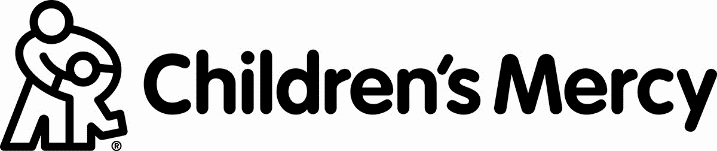 MEAL TIME STRATEGIESMeals should be routine and reliableChildren should have 3 meals and up to 3 snacks a daySnacks should be treated as mini meals and should include healthy items rather than sweets and carbohydratesStart meals with the habit of the child and other family members always being seated Use appropriate sized chairs: highchair or booster seatUse appropriate child size utensils Use straw or open cup for all liquidsLimit meals to 25 minutes and snacks to 15 minutesAt the end of the allotted time remove all of the food and liquid and wait until the next meal or snack time Offer 4-6 ounces of a pediasure beverage at each meal and snack timeDo not give child any food or beverage (except water) outside of scheduled meal/snack timesNo milk, juice, pop or tea at allDo not offer calories between meals and snacks (no pediasure or food)                Offer only water for the 2-3 hours between meals and snacksTurn off the TV, radio and put the pets in another place in order to reduce distractions during mealtimes. Do not be a short order cook – prepare at least 1 of your child’s preferred foods at every meal and have your child at least tolerate the other, possibly non-preferred, foods either on the table and/or on his plate. Practice serving food away from the container that the food is purchased in to reduce brand sensitivities 